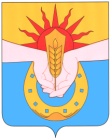 Совет Вольненского сельского поселенияУспенского района72 внеочередная  сессияРЕШЕНИЕот 19 июня 2014 года                                                                   № 244с. ВольноеО гербе муниципального образования Вольненское сельское поселениеУспенского района Краснодарского края	В соответствии со статьей 9 Федерального закона от 06.10.2003 г. №131-ФЗ «Об общих принципах организации местного самоуправления в Российской Федерации» и Уставом Вольненского сельского поселения Успенского района Краснодарского края, Совет Вольненского сельского поселения Успенского района Краснодарского края РЕШИЛ:	1. Утвердить Положение о гербе  муниципального образования Вольненское сельское поселение Успенского района Краснодарского  края  (приложение 1).	2.Утвердить рисунок герба муниципального образования Вольненское сельское поселение Успенского района Краснодарского края (в многоцветном, одноцветном и одноцветном, с использованием условной штриховки для обозначения цветов, вариантах) (приложения 2, 3, 4 соответственно).3. Направить необходимый пакет документов по гербу муниципального образования Вольненское сельское поселение Успенского района Краснодарского края в Государственный геральдический совет при Президенте Российской Федерации на геральдическую экспертизу и последующее внесение герба в Государственный геральдический регистр Российской Федерации.4. Решение опубликовать в средствах массовой информации после регистрации герба муниципального образования Вольненское сельское поселение Успенского района Краснодарского края в Государственном геральдическом регистре Российской Федерации.5. Контроль за выполнением настоящего решения возложить на исполняющего обязанности главы Вольненского сельского поселения  Федотова Д.А.Исполняющий обязанности главы Вольненского сельского поселения Успенского района									Д.А. ФедотовПредседатель Совета Вольненскогосельского поселения Успенского района				Ю.К. АкопянПриложение № 1к решению Совета  Вольненского сельского поселения Успенского районаот  24 июня 2014 года № 244Положениео гербе Вольненского сельского поселения Успенского района Краснодарского краяНастоящим положением устанавливается герб муниципального образования Вольненское сельское поселение Успенского района Краснодарского края, его описание и порядок официального использования.1. Общие положения1.1. Герб муниципального образования Вольненское сельское поселение Успенского района Краснодарского края (далее – герб Вольненского сельского поселения) составлен по правилам и соответствующим традициям геральдики, и отражает исторические, культурные, социально-экономические, национальные и иные местные традиции.1.2. Положение о гербе и рисунки герба Вольненского сельского поселения в многоцветном, одноцветном и одноцветном, с использованием условной штриховки для обозначения цветов вариантах, хранятся в администрации Вольненского сельского поселения и доступны для ознакомления всем заинтересованным лицам.2. Статус герба Вольненского сельского поселения2.1. Герб Вольненского сельского поселения является официальным символом Вольненского сельского поселения.2.2. Герб Вольненского сельского поселения подлежит внесению в Государственный геральдический регистр Российской Федерации.3. Геральдическое описание и обоснование символики гербаВольненского сельского поселения3.1. Геральдическое описание герба Вольненского сельского поселения гласит: «В скошенном начетверо лазоревом, дважды золотом и зелёном поле, в лазури - серебряный летящий вправо с воздетыми крыльями сокол, а в зелени - выходящий снизу серебряный меч, рукоятью вверх и поверх деления, причем сокол удерживает его за рукоять обеими лапами; лезвие меча оплетено четырьмя вырастающими золотыми пшеничными колосьями».3.2. Обоснование символики герба Вольненского сельского поселения.Герб языком символов и аллегорий отражает исторические, культурные и экономические особенности сельского поселения. Лазоревая (синяя, голубая) часть герба аллегорически указывает на реки Кубань и Уруп. Лазоревый (синий, голубой) цвет символизирует безупречность, добродетель, волю, веру и чистое небо.Золото (жёлтый цвет) символизирует величие, богатство, процветание,  прочность и аллегорически указывает на пшеничные поля поселения.Зелёный цвет символизирует жизнь, надежду, возрождение,  плодородие.Изображение  сокола - символа воли,  аллегорически указывает на наименование Вольненского сельского поселения.  Сокол также символизирует  бесстрашие, разум, силу и стремление вперёд. Серебро (белый цвет) символизирует миролюбие, мудрость, совершенство, чистоту.Изображение меча, обвитого пшеничными колосьями, аллегорически указывает на основателей села Вольного - отставных солдат царской  армии.Четыре пшеничных колоса аллегорически указывают на количество населённых пунктов в составе Вольненского сельского поселения.3.3. Авторская группа:идея герба и изображение Владимир Нагаевский (Тихорецк);обоснование символики: Владимир Нагаевский и Наталья Нагаевская (Тихорецк).4. Порядок воспроизведения герба Вольненского сельского поселения4.1. Воспроизведение герба Вольненского сельского поселения, независимо от его размеров и техники исполнения, должно точно соответствовать геральдическому описанию, приведенному в п.3.1. статьи 3 настоящего Положения. Воспроизведение герба Вольненского сельского поселения допускается в многоцветном, одноцветном, и одноцветном, с использованием условной штриховки для обозначения цветов, вариантах.4.2 Ответственность за искажение рисунка герба, или изменение композиции или цветов, выходящее за пределы геральдически допустимого, несет исполнитель допущенных искажений.5. Порядок официального использования гербаВольненского сельского поселения5 1. Герб Вольненского сельского поселения помещается:- на фасадах зданий органов местного самоуправления; предприятий, учреждений и организаций, находящихся в муниципальной собственности;- в залах заседаний органов местного самоуправления, рабочих кабинетах выборных должностных лиц местного самоуправления; предприятий, учреждений и организаций, находящихся в муниципальной собственности;- на указателях при въезде на территорию Вольненского сельского поселения;5.2. Герб Вольненского сельского поселения помещается на бланках:- главы Вольненского сельского поселения, иных выборных должностных лиц местного самоуправления;- представительного и иных органов местного самоуправления;- руководителей предприятий, учреждений и организаций, находящихся в муниципальной собственности;- нормативных правовых актов органов местного самоуправления и должностных лиц местного самоуправления;- на официальных изданиях органов местного самоуправления, предприятий, учреждений и организаций, находящихся в муниципальной собственности.5.3. Герб Вольненского сельского поселения воспроизводится на удостоверениях лиц, осуществляющих службу на должностях в органах местного самоуправления, муниципальных служащих, депутатов представительного органа местного самоуправления; членов иных органов местного самоуправления; служащих (работников) предприятий, учреждений и организаций, находящихся в муниципальной собственности;Герб Вольненского сельского поселения помещается на печатях органов местного самоуправления; предприятий, учреждений и организаций, находящихся в муниципальной собственности.5.4. Герб Вольненского сельского поселения может помещаться на:- отличительных знаках, наградах главы Вольненского сельского поселения;- отличительных знаках, наградах представительного органа местного самоуправления;- на транспортных средствах, находящихся в муниципальной собственности.Допускается размещение герба Вольненского сельского поселения на:- изданиях печатных средств массовой информации, краеведческих изданиях Вольненского сельского поселения;- грамотах, приглашениях, визитных карточках должностных лиц органов местного самоуправления; а также использование его в качестве геральдической основы для изготовления знаков, эмблем, иной символики, оформления зрелищных мероприятий.5.5. При одновременном размещении гербов Вольненского сельского поселения и Успенского района, герб Вольненского сельского поселения располагается правее герба Успенского района (если стоять к ним лицом).5.6. При одновременном размещении Государственного герба Российской Федерации, гербов Краснодарского края и Вольненского сельского поселения, Государственный герб Российской Федерации располагается в центре. Слева от Государственного герба Российской Федерации располагается герб Краснодарского края, справа от Государственного герба Российской Федерации располагается герб Вольненского сельского поселения (если стоять к ним лицом). 5.7. При одновременном размещении чётного числа гербов (но более двух), Государственный герб Российской Федерации располагается левее центра (если стоять к ним лицом). Справа от Государственного герба Российской Федерации располагается герб Краснодарского края, слева от Государственного герба Российской Федерации располагается герб Успенского района; справа от герба Краснодарского края располагается герб Вольненского сельского поселения. При одновременном размещении нечётного числа гербов (но более трёх), Государственный герб Российской Федерации располагается в центре (если стоять к ним лицом).5.8. Размер герба Вольненского сельского поселения не может превышать размеры Государственного герба Российской Федерации, герба Краснодарского края, гербов иных субъектов Российской Федерации, муниципальных образований, а высота размещения герба Вольненского сельского поселения не может превышать высоту размещения Государственного герба Российской Федерации, герба Краснодарского края, гербов иных субъектов Российской Федерации, муниципальных образований.5.9. Государственный герб Российской Федерации, герб Краснодарского края, герб Вольненского сельского поселения и районного муниципального образования должны быть выполнены в единой технике.5.10. Порядок изготовления, использования, хранения и уничтожения бланков, печатей и иных носителей изображения герба Вольненского сельского поселения устанавливается органами местного самоуправления Вольненского сельского поселения.6. Порядок использования герба Вольненского сельского поселенияпредприятиями, учреждениями и организациями, не находящимисяв муниципальной собственности, а также физическими лицами6.1. Порядок использования герба Вольненского сельского поселения предприятиями, учреждениями и организациями, не находящимися в муниципальной собственности, а также физическими лицами, строятся на договорной основе с администрацией Вольненского сельского поселения.6.2. Иные случаи использования герба Вольненского сельского поселения устанавливаются нормативными правовыми актами органов местного самоуправления и должностных лиц местного самоуправления.7. Ответственность за нарушение настоящего Положения7.1. Использование герба Вольненского сельского поселения с нарушением настоящего Положения, а также надругательство над гербом Вольненского сельского поселения влечет за собой ответственность в соответствии с законодательством Российской Федерации.8. Заключительные положения8.1. Внесение в состав (рисунок) герба Вольненского сельского поселения каких-либо внешних украшений, а также элементов официальных символов Краснодарского края допустимо лишь в соответствии с законодательством Российской Федерации, нормативными правовыми актами Краснодарского края. Эти изменения должны сопровождаться пересмотром статьи 3 настоящего Положения для отражения внесенных элементов в описании.8.2. Право использования герба Вольненского сельского поселения принадлежит органам местного самоуправления Вольненского сельского поселения.8.3. Герб Вольненского сельского поселения с момента утверждения его представительным органом местного самоуправления согласно Закону Российской Федерации от 9 июля 1993 г. № 5351-1 «Об авторском праве и смежных правах» авторским правом не охраняется.8.4. Контроль исполнения требований настоящего Положения возлагается на администрацию Вольненского сельского поселения.8.5. Настоящее Положение вступает в силу со дня его официального опубликования.